Name: _____________________________________  Date:__________ Period:_______Cell Unit Test		1st period___________		  4th and 8th periods___________I. Terms and TopicsA. Topic: Cell Theory1. Concepts:	7 parts of the cell theory.	Scientists whose findings helped develop the cell theory, including Anton Von Leeuwenhoek, Robert Hooke, Matthias Schleiden, & Theodor SchwannThe difference between prokaryotic and eukaryotic cells.Importance of the microscope in developing the cell theory.	Parts and functions of the compound light microscope.2. Vocabulary:		prokaryotic				eukaryoticB. Topic: Eukaryotic Cell Organelles1. Concepts: 	Be able to distinguish between plant and animal cells.		Label organelles on diagrams.		Describe the functions of cell organelles.		Compare cell organelle function to function of human body parts/systems.		2. Vocabulary		ribosomes				vacuole			cell wall					mitochondria		lysosomes				chloroplast			endoplasmic reticulum			nucleus			cytoplasm				cytoskeleton			centriolesGolgi Body(apparatus or complex)		cell membrane(plasma membrane)														C. Topic: Cell Transport1. Concepts:	Describe how different solution types affect osmosis in plant and animal cells.Compare and contrast different types of passive and active transport.Describe the structure and function of different components of the cell membrane.Describe how the cell membrane helps to maintain homeostasis.2. Vocabulary:		active transport				passive transporthypertonic solution			hypotonic solutionisotonic solution				osmosisdiffusion				endocytosisexocytosis				pinocytosisphagocytosis				plasmolysis		concentration gradient			cytolysis	II. Vocabulary:  Fill in the statements below with the correct term.A.  ____________________ cells are composed of a cell membrane, a nucleus and various membrane bound organelles.B. The ______________________ describes the complex structure of the eukaryotic cell membrane.C. Cells were first named when______________________ observed cork slices under the microscope.D. During diffusion, particles travel down the ______________________ from an area of high concentration to an area of low concentration.E. Plant cells contain large______________________, which store water and minerals.F. A solution that has more dissolved solutes than a cell is considered________________.G. ___________________ are the location where coded messages from the nucleus are used to produce proteins.H. Bacteria are simple, single celled organisms composed of __________________ cells.I. The plasma membrane of a cell is considered_____________________, because it allows some materialsto pass into or out of the cell.J. ___________________ are two small structures found only in animal cells, that are involved in cell division.K. If animal cells are are placed in a hypotonic solution, they will burst or undergo the process of____________________.L. The ____________________microscope allows observation of cells using two lenses to increase magnification.M. The _____________________ modifies, detoxifies, and carries substances through the cell, and can be rough or smooth.N. Endocytosis can involve the taking in of dissolved particles, called ___________________,or taking in larger solid particles, known as _____________________.O. The ___________________ can be described as “bean” shaped, and is the site where ATP is produced.P. Homeostasis is maintained by the ______________________, which helps to regulate what enters andleaves the cell.Q. A plant cell will contain many____________________; small green structures where photosynthesis takes place.R. Most of the DNA in a cell is found in the ______________________.S. _______________________ and ________________________ discovered plant and animal cells.III.  Short Answer Questions:  Answer each question using complete sentences.A. What invention allowed cell theory to develop?B. Compare and contrast eukaryotic and prokaryotic cells.C. Describe the function of proteins and carbohydrates in the cell membrane.D. Compare and contrast animal and plant cells.E. Compare and contrast passive and active transport over the cell membrane(be sure to use the term concentration gradient).F. How do hypertonic, hypotonic, and isotonic solutions compare based on solute concentration?G. Compare 4 eukaryotic cell organelles to systems/structures in the human body.IV. Diagrams: Label each of the following diagrams.    _____________________Cell		     ______________________Cell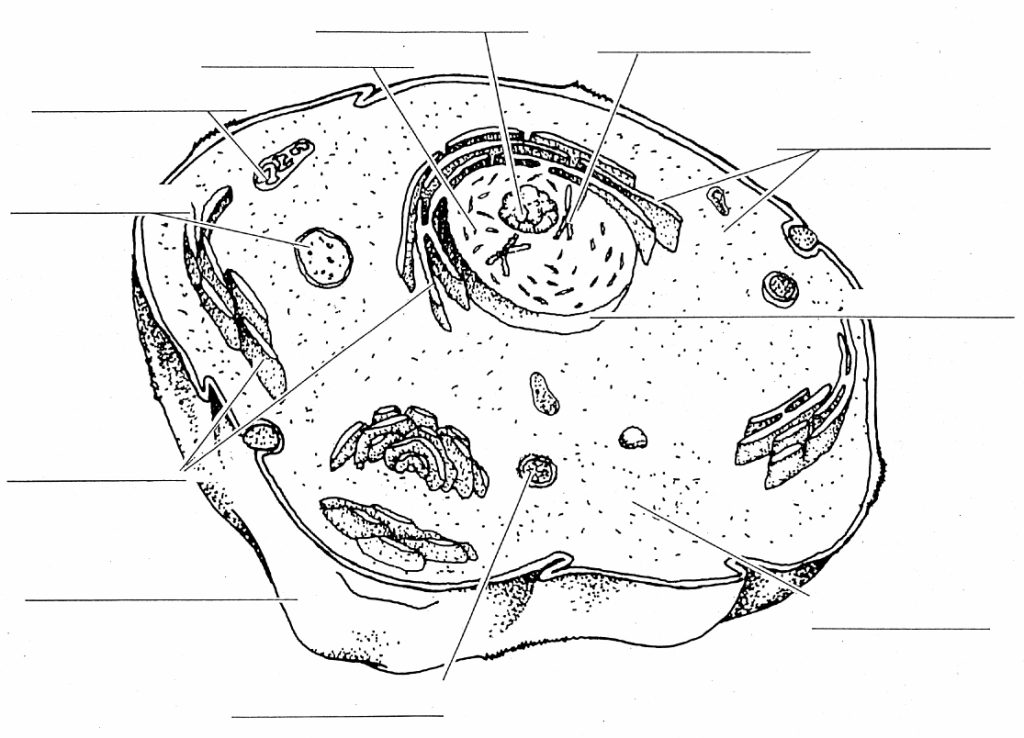 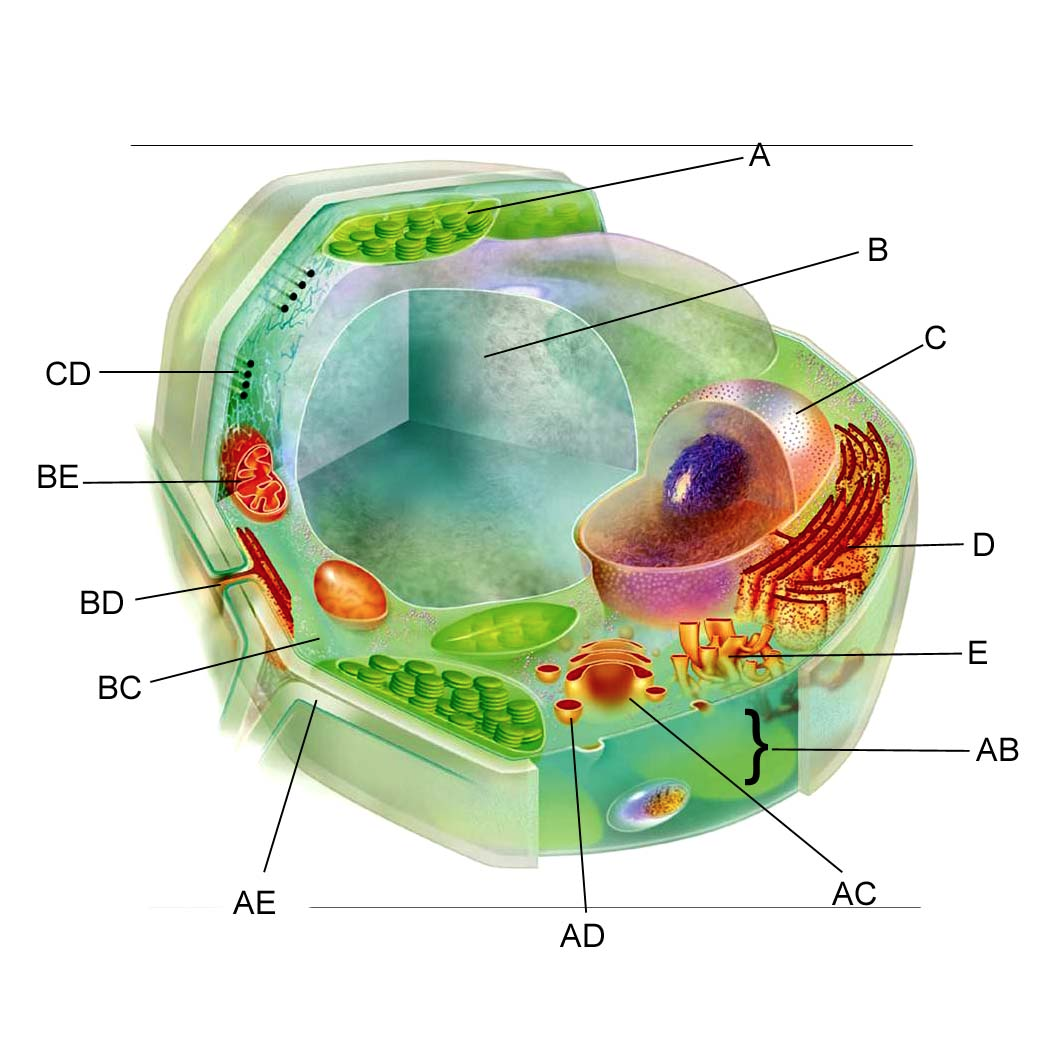 What is the magnification of this microscope?____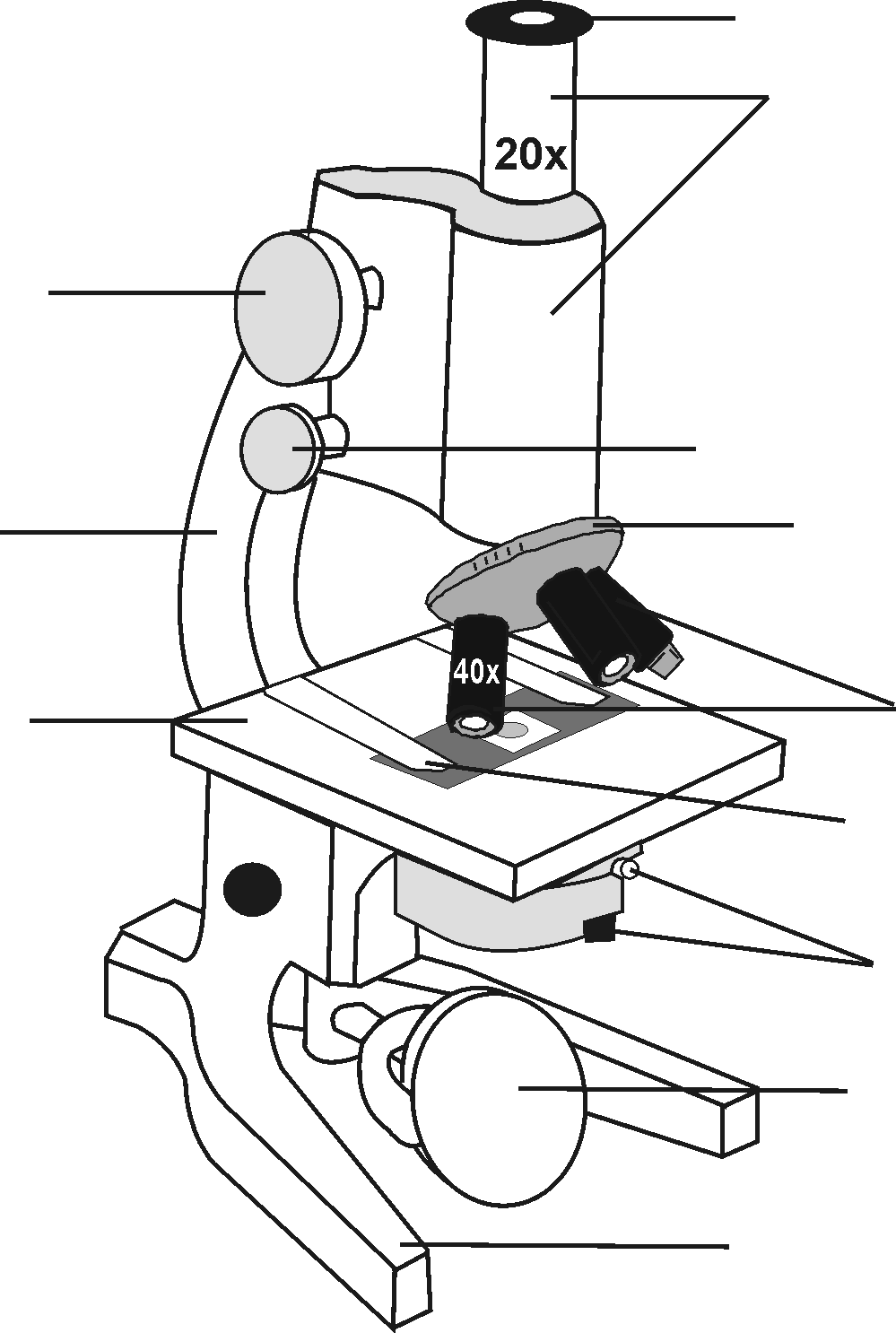 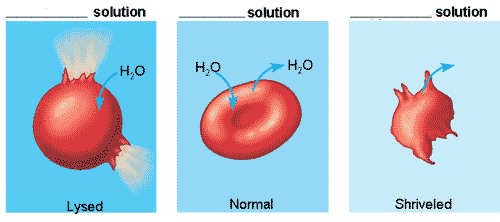 